A° 2023	N° 2 (GT)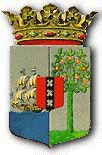 PUBLICATIEBLADLANDSBESLUIT van de 8ste december 2022, no. 22/2291, houdende vaststelling van de geconsolideerde tekst van de Landsverordening vereffening belastingschulden bij vertrek 1977____________De Gouverneur van Curaçao,Op voordracht van de Minister van Justitie;Gelet op:de Algemene overgangsregeling wetgeving en bestuur Land Curaçao;Heeft goedgevonden:Artikel 1De geconsolideerde tekst van de Landsverordening vereffening belastingschulden bij vertrek 1977 opgenomen in de bijlage bij dit landsbesluit wordt vastgesteld. Artikel 2Dit landsbesluit met bijbehorende bijlage wordt bekendgemaakt in het Publicatieblad.	Gegeven te Willemstad, 8 december 2022L.A. GEORGE-WOUTDe Minister van Justitie,S.X.T. HATO	Uitgegeven de 20ste januari 2023	De Minister van Algemene Zaken,G.S. PISASBIJLAGE behorende bij het Landsbesluit van de 8ste december 2022, no. 22/2291, houdende vaststelling van de geconsolideerde tekst van de Landsverordening vereffening belastingschulden bij vertrek 1977Geconsolideerde tekst van de Landsverordening vereffening belastingschulden bij vertrek 1977 (P.B. 1977, no. 127), zoals deze luidt: na wijziging tot stand gebracht door het Land Nederlandse Antillen bij: Invoeringslandsverordening wetboek van strafvordering (P.B. 1997, no. 237); na wijziging tot stand gebracht door het Land Curaçao bij:Invoeringslandsverordening Wetboek van Strafrecht (P.B. 2011, no. 49); Landsverordening onroerendezaakbelasting 2014 (P.B. 2013, no. 54);Landsverordening elektronische bekendmaking (P.B. 2018, no. 54);enin overeenstemming gebracht met de aanwijzingen van de Algemene overgangsregeling wetgeving en bestuur Land Curaçao (A.B. 2010, no. 87, bijlage a).-----Artikel 1Deze landsverordening verstaat onder:„belastingplichtige": degene die krachtens enige fiscale heffings-landsverordening, zoals de Landsverordening op de Inkomstenbelasting 1943 en de Landsverordening onroerendezaakbelasting 2014, als zodanig is aangewezen;,,landsontvanger": de ontvanger van het land Curaçao.Artikel 2Iedere belastingplichtige, die Curaçao wenst te verlaten, dient zich bij de belastingdienst aan te melden ter verkrijging van een verklaring inzake zijn belastingaanslagen.De landsontvanger verstrekt na aanzuivering of zekerheidsstelling een verklaring dat tegen het vertrek van de belastingplichtige op grond van deze landsverordening geen bezwaar bestaat.In afwijking van de leden 1 en 2 is de landsontvanger bevoegd in gevallen en onder voorwaarden geregeld bij landsbesluit, houdende algemene maatregelen, een verklaring af te geven welke in plaats treedt van de verklaring bedoeld in het vorige lid.Artikel 3De belastingplichtige is gehouden een der verklaringen als bedoeld in artikel 2 leden 2 en 3 aan de bevoegde autoriteit over te leggen.Door of namens de Minister van Justitie wordt het vertrek uit Curaçao, desnoods met de sterke arm, verhinderd van een belastingplichtige die een dezer verklaringen niet overlegt aan de bevoegde autoriteit.Artikel 4Met het toezicht op de naleving van het bij of krachtens deze landsverordening bepaalde zijn belast de daartoe bij landsbesluit aangewezen ambtenaren van de Inspectie der Belastingen. Een zodanige aanwijzing wordt bekendgemaakt in het blad waarin van Landswege de officiële berichten worden geplaatst.De krachtens het eerste lid aangewezen ambtenaren zijn, uitsluitend voor zover dat voor de vervulling van hun taak redelijkerwijze noodzakelijk is, bevoegd:alle inlichtingen te vragen;inzage te verlangen van alle boeken, bescheiden en andere informatiedragers en daarvan afschrift te nemen of deze daartoe tijdelijk mee te nemen.Bij landsbesluit, houdende algemene maatregelen, kunnen regels worden gesteld met betrekking tot de wijze van taakuitoefening van de krachtens het eerste lid aangewezen ambtenaren.Een ieder is verplicht aan de krachtens het eerste lid aangewezen ambtenaren alle medewerking te verlenen die op grond van het tweede lid wordt gevorderd.Artikel 5De belastingplichtige die Curaçao verlaat, wetende dat hij zijn belastingschuld niet heeft voldaan of geen zekerheid ter zake heeft gesteld, wordt gestraft met gevangenisstraf van ten hoogste vier jaren of geldboete van de vijfde categorie.De belastingplichtige die Curaçao verlaat zonder zijn belastingschulden te voldoen, dan wel zekerheid ter zake te stellen, wordt gestraft met een geldboete van de tweede categorie.Het in het eerste lid strafbaar gestelde feit is een misdrijf.Het in het tweede lid strafbaar gestelde feit is een overtreding.Artikel 6De Ministers van Justitie en Financiën stellen instructies vast ter uitvoering van deze landsverordening.Artikel 7Deze landsverordening kan worden aangehaald als „Landsverordening vereffening belastingschulden bij vertrek 1977".(vervallen)***